КАРТА ДИСТАНЦИОННОГО ЗАНЯТИЯДата:18 сентября Класс: 4Предмет: окружающий мирУчитель: Чернопазова Е.Н.Адреса обратной связи: elena-chernopazova@yandex.ru, Наш 4 класс https://vk.com/club151507684Инструкция для учащегося      Работаем с учебником с. 20 - 23, РТ с. 14 – 15, видеозаписью План-конспект учебного занятия:Тема: Права ребёнкаЦель: формировать представление обучающихся об устройстве государственной власти в России; разъяснить функциональные обязанности каждой ветви власти.       Краткий план занятия:Актуализация знаний.- Как называется Основной закон Российской Федерации?Проверка д/з РТ с. 12-13  (пришлите выполненное задание)Работа по теме урока.Российская Федерация – Россия есть демократическое федеративное правовое государство с республиканской формой правления.Демос – народ, кратос – власть. Демократия – народная власть.- Сначала выбирают того, кто представляет государство в мире. Назовите кто это?- Кто президент нашего государства?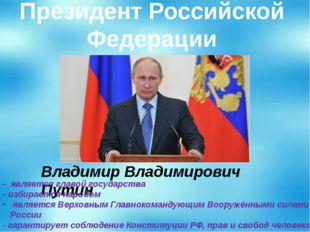 - Но один человек, хотя и президент и выбран народом, не может издавать и утверждать законы. Как вы думаете, почему?- Для этого существует законодательная власть. Ее так же выбирает народ.- Законодательная ветвь состоит из двух палат. В нижнюю палату, Государственную Думу, избираемую народом, входят представители партий (450 человек) - Какие партии вам известны?( Единая Россия, КПРФ, ЛДПР, Справедливая Россия и т.д.)   -  Представителей партий называют депутатами.  Это и есть Государственная Дума.- Депутаты ГД обсуждают законы и принимают их. Любой закон читается 3 раза. После каждого чтения происходит обсуждение документа и голосование. Когда документ со всеми изменениями принимается большинством голосов – говорят «закон принят в третьем чтении». После этого он передается в следующую верхнюю палату – Совет Федерации. - Скажите, какими качествами должен обладать каждый депутат и в Государственной Думе и Совете Федерации? (справедливость, надежность, рассудительность, ответственность, чувство долга).-  При утверждении закона в Совете Федерации, он передается Президенту. Президент издает Указ о введении закона в действие, который публикуется. Мало написать и принять закон – важно его исполнять!!         Исполнительная власть.- Этим занимается правительство, которое состоит из министров. Но есть люди, которые с неохотой исполняют принятый закон и нарушают права других. Поэтому существует еще одна необходимая судебная власть.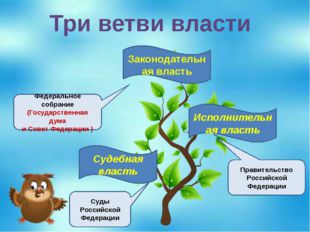 https://www.youtube.com/watch?v=9Dn4NCJbsQ0  - видео урокаРабота в тетради с. 14-15 № 2, № 3Д/З Чтение учебника стр.20 – 23, отвечаем устно на вопросыРТ с. 14 – 15  № 2, № 3.